4. Задания по сольфеджио и музлитературе преподавателя Шулеповой Н.В.
(на период 04.05 - 11.05. 2020)ДИСТАНЦИОННОЕ ОБУЧЕНИЕВыполненные задания отправлять на почту:shu-nata4647@yandex.ru  или фото на WhatsApp 2 класс (ПП)СольфеджиоГамма си минор трех видов  играть и петь. Не забывайте о ключевых знаках – фа# и  до#. В си миноре гармонического вида спеть t53,  неустойчивые звуки с разрешением, секунды, терции, кварты и квинты по тетради.Выполнить письменно задания  из «Рабочей тетради» Калининой (2 класс): стр.19, задания 22-25. Выполняя задания 17 и  18 помните, что мажорное трезвучие (Б53) состоит из б3+м3, а минорное (М53) из м3+б3.Петь упр. 266,267 (1 часть).Слушание музыкиСмотрите «Академия занимательных искусств. Музыка 24. Клавесин, клавикорд, спинет».  Написать рассказ о фортепиано.3 класс (ПП, ОР)СольфеджиоИграть и петь гамму Ля мажор, неустойчивые ступени с разрешением, интервалы по тетради в ней.В Ля мажоре играть и называть обращения Т53 (Т6, Т64), S 53 (S6, S64), D53 (D6, D64).Выучить  правило: Переменный лад - лад, в котором имеются две тоники. Чаще всего тоническими трезвучиями переменного лада являются трезвучия мажора и параллельного ему минора или наоборот. (Пример - первая фраза песни в ФА мажоре, а вторая в параллельном ему ре миноре).  Выполнить письменно задания из «Рабочей тетради» Калининой (3 класс)  стр.18, задания 16 – 20.Петь упр. 316-318 (1 часть). Найти в них мажорную и минорную тонику. Слушание музыкиСимфоническая музыка. Найти биографию Л.Бетховена, прочитать ее и написать рассказ о Бетховене.Ответить письменно на вопрос «Что такое УВЕРТЮРА»? Послушать увертюру к опере М.И.Глинки «Руслан и Людмила».4 класс (ПП)Музыкальная литератураПослушать симфонические сказки А.К.Лядова «Кикимора», «Баба Яга», «Волшебное озеро».Прочитать  по учебнику стр. 180-187 и письменно ответить на вопросы в конце темы. (По новым учебникам это стр. 143-150, вопросы 7 и 8 на стр. 150).4 класс (ОР)Музыкальная литератураПослушать и посмотреть 4 действие оперы М.П.Мусоргского «Борис Годунов».Прочитать об опере в учебнике и письменно ответить на вопросы в конце темы.5 класс (ПП)СольфеджиоУчить билеты №№ 1 – 5.Играть и петь наизусть БП от белых клавиш.Наизусть петь упр. №№ 418, 439, 442, 469, 486 (1 часть).Учить аккомпанемент.По «Рабочей тетради»  Калининой (5 класс) выполнить письменно на стр.13 задания 9-10 и на стр. 18 задания 1-2.ВНИМАНИЕ! Возможно, сдача экзамена по сольфеджио будет проходить дистанционно! В связи с этим будьте готовы записать видео устного ответа по билету с аккомпанементом и пением упражнения. Письменные работы, выполненные на дистанционных занятиях, будут тоже учитываться!Музыкальная литератураПослушать  увертюру «Эгмонт» Л. Бетховена.Письменно ответить на вопросы и задания, помещенные в конце темы «Увертюра «Эгмонт».5 класс (ОР)СольфеджиоВыполнить по «Рабочей тетради» Калининой (6 класс), стр. 23, задания 1-3, 7 (письменно). Играть и петь МVII7 и ум.VII7 в мажорных и минорных тональностях до 5 знаков (включительно) по тетради.Петь упр. №№ 672-674 (1 часть), обратить внимание на смену размера, при пении менять сетку дирижирования. ВНИМАНИЕ! Возможно, сдача контрольного урока по сольфеджио будет проходить дистанционно! В связи с этим будьте готовы записать видео устного ответа с пением упражнения. Письменные работы, выполненные на дистанционных занятиях, будут тоже учитываться! Не забудьте приготовить все библиотечные УЧЕБНИКИ ПО МУЗЛИТЕРАТУРЕ И СОЛЬФЕДЖИО!!! Пока вы их не сдадите, документы вам не выдадут! Эти учебники надо будет принести с собой, когда вас (или ваших родителей) вызовут в школу за свидетельствами об окончании.Музыкальная литератураНаписать реферат (не менее четырех печатных листов шрифтом 14) о жизни и творчестве современного отечественного композитора (варианты: А. Шнитке, С. Губайдуллина, Г.Свиридов, Р.Щедрин, В.Гаврилин, Э.Денисов или др.)6 класс (ПП)СольфеджиоПеть по тетради ре-диез минор трех видов, интервалы с разрешением и аккорды.По «Рабочей тетради» Калининой (6 класс) выполнить письменно на стр. 23, задания 1-3, 7. Петь упр. №№ 542-544 (1 часть). Музыкальная литератураПослушать и посмотреть 1 и 2 действие оперы «Русалка» А.С.Даргомыжского.Письменно ответить на вопрос: «Почему в первом действии оперы «Русалка» происходит завязка, развитие и развязка драмы?»ПОДГРУППАУпр. 12 петь, записать во второй, малой и большой октавах. Посмотреть фильм «Маленькие Эйнштейны» 2 сезон, серия 32, «Покажи и расскажи». Что искали ребята в истории про музыкального робота и какой танец они танцевали?Написать ритм стихов из задания на стр. 30 (№№10, 11) учебника Н.Пановой.  Вам встретится в них половинная нота  . Она появится на втором слоге слова «Блес-тит». Где еще, подумайте сами, не спешите.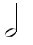  «Рабочие тетради» Г.Ф. Калининой  можно бесплатно скачать на сайте https://domna.chita.muzkult.ru/obuchenie. Писать музыкальные диктанты и определять на слух аккорды и интервалы можно на сайте  http://solfa.ruВсем удачи!